PENNSYLVANIA TRAPPERS’ ASSOCIATIONOUTDOOR PRODUCTS EAST HALLBOOTH 3718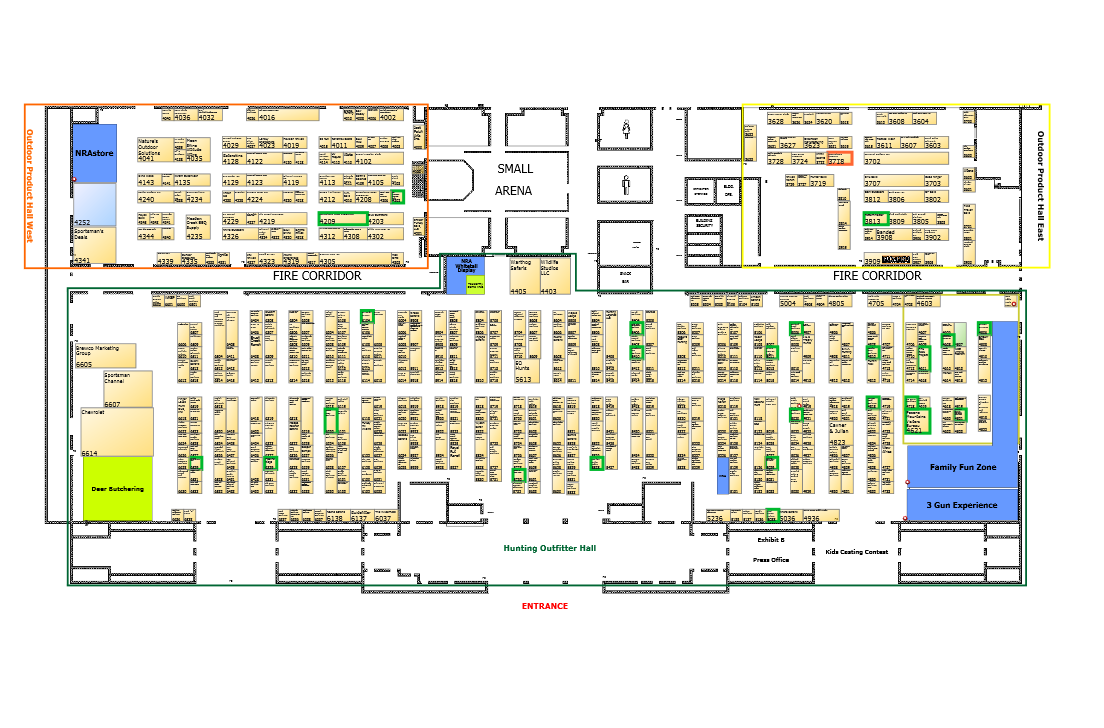 